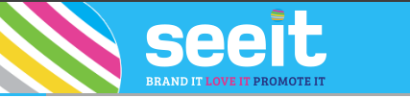 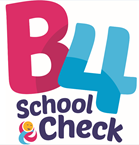 Ordering B4 School ResourcesTreasure TinsBirthday CardsVery Important things about me https://www.seeit.co.nz/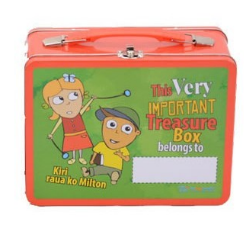 Your practice has a user-name and log in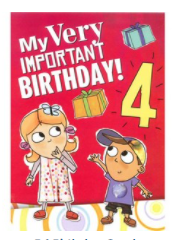 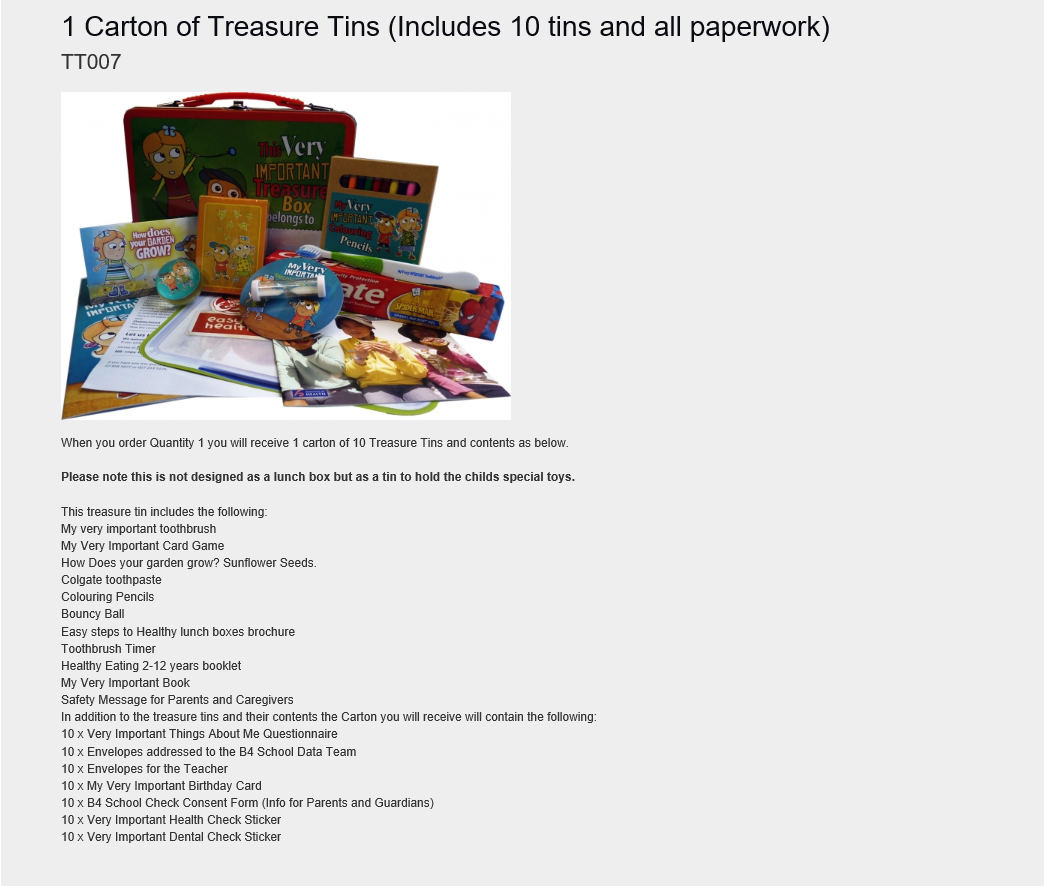 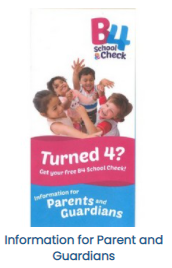 